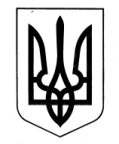 УКРАЇНАЗОЛОЧІВСЬКА СЕЛИЩНА РАДАВІДДІЛ ОСВІТИ, МОЛОДІ ТА СПОРТУНАКАЗ 27.04.2021		                           Золочів		                               № 70Про призупинення освітнього процесу у дошкільному підрозділі КЗ «Малорогозянський ліцей» Золочівської селищної ради	У зв’язку з необхідністю проведення ремонтних робіт у КЗ «Малорогозянський ліцей» та поданням адміністрації закладу від 27.04.2021 року №01-28/69,НАКАЗУЮ:1. Призупинити освітній процес у дошкільному підрозділі даного закладу з 28.04 2021 по 29.04 2021 року.2. Заступнику директора з навчально-виховної роботи Стеценко А.І. поінформувати батьків вихованців щодо тимчасового припинення освітнього процесу у дошкільному підрозділі.                 3. Контроль за виконанням наказу залишаю за собою.Начальник відділу освіти,молоді та спорту	                                                                      В.НАГОВІЦИНА	Шула, 5-05-31  З наказом ознайомлений                       А.І. Стеценко               